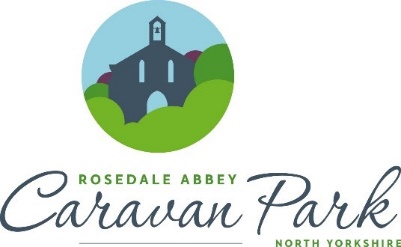 Rosedale Abbey Caravan Park Protocol for Reducing the Spread of CoronavirusCamping, Caravanning & Pods – updated October 2021Here at Rosedale Abbey Caravan Park, we are committed to protecting the health of our visitors and staff. We have put a number of measures in place which may make your stay a little different to usual. Firstly, and most importantly we insist that you do not travel to Rosedale Abbey Caravan Park if you or any of your household have symptoms of COVID-19.Check – inWe aim to make check-in run as smoothly as possible. Balances are to be paid in advance please It is important you inform us of the correct registration for the one car you will be taking onto the park. Any other cars will have to be parked on the car park at a cost of £5/night – please advise us before arrival if you are bringing two cars so you can add the extra car onto your booking. Our barrier operates on number-plate recognition so you can enter the park without the need to call it a Reception.Pods prior to your arrival you will receive a code for the key-safe. Your disinfected keys will be located in here, please let yourselves in.  *a £10 deposit will be taken before your arrival, and refunded once you return your Pod keys on departure*FacilitiesWe have placed hand-sanitiser points on the entrances and exits to the Facilities Blocks, please use these.Toilet blocks will be closed daily from 11-1pm for deep cleaning and disinfection to take place, they will be checked and cleaned regularly throughout the day.We kindly ask that where possible please clean facilities after use using the anti-bacterial spray and disposable towels provided.Reception/ShopWe have placed hand sanitiser points, screens and signage to Reception to reduce the risk to our visitors and staff.We are restricting entry to Reception to reduce the amount of people in the shop.During your stayHolidaymakers can enjoy your caravans/tents/pods and the area of your pitch. Public footpaths and cycle routes are open through and around the park.You can walk freely around the park at all times.Please bring soap, hand gel and disinfectant with you – just to be on the safe sidePlease show consideration to our local community.Please do notAllow children to roam unsupervised around the parkOn departurePlease leave your pitch by your stated departure time. Caravans/Tents 12pmPods PLEASE NOTE earlier check-out time of 10am to allow time for cleaning and disinfection of the podsPodsPlease leave window open to ensure ventilation of the podPlease return keys to the key safe – your £10 deposit will be refunded electronically